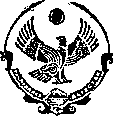 РЕСПУБЛИКА ДАГЕСТАНМУНИЦИПАЛЬНОЕ КАЗЕННОЕ УЧРЕЖДЕНИЕ «УПРАВЛЕНИЕ ОБРАЗОВАНИЯ»АДМИНИСТРАЦИИ ГОРОДСКОГО ОКРУГА «ГОРОД  КАСПИЙСК»368300 г. Каспийск ,  ул.Мира 4-а,             e-mail:  kaspguo@mail.ru     тел.(факс) 8(246) 5-12-90     раб. 5-20-05   ПРИКАЗ№                                                                                         «      »                   20    г.«О мерах по организации досуга и занятости детей в летний период в 2021 году» 	В соответствии с Федеральным законом от 24.07.1998г. №124-ФЗ «Об основных гарантиях прав ребенка в Российской Федерации», во исполнение протокола заседания Правительства Республики Дагестан от 24 марта 2021 г. №1 «О мерах по организации отдыха, оздоровления и занятости детей и молодежи в 2021 году», приказа Министерства образования и науки РД        № 09-01-180/21 от 12.04.201г. «О мерах по организации отдыха и оздоровления детей в каникулярное время 2021г.», приказа Министерства образования и науки РД «О проведении единого дня родительских собраний «Летний отдых-2021»ПРИКАЗЫВАЮ:1. Утвердить план мероприятий по обеспечению занятости и досуга детей, проживающих на территории городского округа «город Каспийск», на летний период 2021 года.2. Руководителям общеобразовательных учреждений и учреждений дополнительного образования:- принять меры по охвату детей различными формами отдыха, оздоровления и занятости детей в период летних каникул;- организовать работу малозатратных форм отдыха и занятости детей в каникулярное время (досуговые, спортивные площадки, в том числе с применением дистанционных форм, онлайн площадок) с учетом соблюдения новых требований СанПиН. Уделять особое внимание организации отдыха, оздоровления и занятости детей и подростков, находящихся в трудной жизненной ситуации;- обеспечить безопасность пребывания детей на спортивных площадках, во время проведения экскурсионных мероприятий, в период массовых мероприятий;- провести акцию «Безопасность детства - 2021», направленную на профилактику чрезвычайных происшествий с несовершеннолетними в период летних школьных каникул;- организовать участие в онлайн-конкурсе «Большая перемена - 2021».- назначить ответственных по координации организации отдыха, оздоровления и занятости детей и подростков. Ответственным организовать работу по изучению потребностей детей и родителей в организации свободного времени в период летних каникул. Еженедельно в период летних каникул вести учет детей, в детских оздоровительных учреждениях не зависимо от форм собственности (лагерях дневного пребывания, загородных и специализированных (профильных) лагерях, досуговых площадках и т.д.), а также отдыха детей с родителями, и представлять отчет на электронную почту МКУ «Управление образования» с пометкой ОТДЫХ (согласно Приложений в формате Excel). Также необходимо проанализировать информацию о планировании отдыха детей в за пределами Республики Дагестан, для представления в отчетах;- до 15 мая представить в МКУ «Управление образования» планы мероприятий на летний период с указанием расписания занятий кружков, спортивных секций, досуговых мероприятий, онлайн площадок с указанием ссылок на электронные ресурсы;- провести в срок до 13 мая единый день родительских собраний для родителей (законных представителей) детей на тему «Летний отдых - 2021» с приглашением представителей органов ОПДН ОМВД, ТО Роспотребнадзора. Информацию о проведении Собрания представить на электронный адрес  МКУ «Управление образования» в срок до 14 мая 2021г. согласно Приложению №1.;- ознакомить родителей с реестром загородных оздоровительных организаций Республики Дагестан (размещен на официальном сайте Минобрнауки РД в разделе «Деятельность» «Летний отдых»). При заезде в  загородные лагеря должны быть документы о состоянии здоровья (учетная форма N 079/у): сведения о прививках, о перенесенных заболеваниях, в том числе инфекционных, справка лечебной сети об отсутствии контакта с инфекционными больными в течение 21 дня до момента заезда в лагере, в т.ч. по COVID-19.;	  - информировать родителей о проведении заявочной кампании по организации отдыха, оздоровления и занятости детей в 2021 году (заявка и получения путевок  загородные оздоровительные организации) через филиалы государственного автономного учреждения Республики Дагестан «Многофункциональный центр предоставления государственных и муниципальных услуг в Республике Дагестан» (ГАУ МФЦ) (информационные памятки необходимо распространить среди учащихся       1-10 классов в период проведения единого дня родительских собраний (прилагаются: памятка для родителей; буклеты «Летний отдых-2021», которые необходимо распечатать и  раздать каждому учащемуся, родителю (законному представителю);	- информировать родителей (законных представителей) об условиях проведения летней оздоровительной кампании (собрание, размещение информации на сайтах, социальных сетях в информационно-телекоммуникационной сети «Интернет», оформление информационных стендов). 	3. Руководителям МБОУ «СОШ №4», МБОУ «СОШ №5» и МБОУ «СОШ №9» на базе школ, которых запланирована организация пришкольных лагерей:	- принять все соответствующие меры согласно Постановления Администрации городского округа «город Каспийск» №189 от 01.03.2021г. «О мерах по организации отдыха, оздоровления и занятости детей, подростков и молодежи на территории муниципального образования городского округа «город Каспийск» в 2021 году» по организации деятельности оздоровительных лагерей с дневным пребыванием детей;	- организовать с 12 мая 2021г.  информирование родителей (законных представителей детей) о планировании открытия лагеря с дневным пребыванием. Особое внимание уделять детям, находящимся в трудной жизненной ситуации и состоящих на различных формах учета;	- обеспечить питание детей с соблюдением требований санитарно-эпидемиологических правил и норм СанПиН 2.3/2.4.3590-20 "Санитарно-эпидемиологические требования к организации общественного питания населения»;	- обеспечить контроль за безопасностью и качеством питьевого режима; 	- осуществлять реализацию мер по профилактике безнадзорности и правонарушений среди несовершеннолетних в период летних каникул;	- обеспечит безопасность на время  пребывания  детей в лагере;	- организовать проведение анкетирования детей и родителей (законных представителей) о степени удовлетворенности организацией отдыха детей в лагере по форме согласно Приложению 2. Информацию представить на электронный адрес МКУ «Управление образования» до 25 сентября 2021г.4. Методисту МКУ «Управление образования» Закарьяевой З.Л. разместить данный приказ на сайте МКУ «Управление образования».5. Контроль за исполнением настоящего приказа оставляю за собой.И.о. начальника МКУ «Управление образования Администрации ГО «город Каспийск»»		             Р.У.Гаджиева